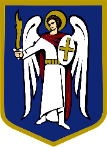 ДЕПУТАТКИЇВСЬКОЇ МІСЬКОЇ РАДИ IX СКЛИКАННЯ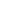 «07» липня 2021 р.							      №08/279/09/816-135В.о. директора Департаменту   транспортної інфраструктури Київської міської державної адміністраціїШпильовий І. Ф.вул. Леонтовича, 6, м. Київ, 01030ДЕПУТАТСЬКЕ ЗВЕРНЕННЯЩодо впровадженняавтобусного маршрутуШановний Іване Федоровичу!	До мене, як до депутата Київської міської ради на особистому прийомі звернулись громада Голосіївського району м. Києва, з проханням провести конкурсних процедур для відкриття автобусного маршруту вздовж Лисогірського узвозу.Місцева громада, більшість з яких це люди літнього віку просять розробити маршрут для міського транспорту, що забезпечить можливість сполучення Лисогірвського узвозу та станції метро «Деміївська». Громада неодноразово зверталася до КП «Київпастранс» та до мене з проханням розробити такий маршрут, а також надавали свої пропозиції. Два запропонованих маршрути наведено в додатках.Необхідно відзначити, що в межах Лисогірського узвозу активно ведеться будівництво нових житлових комплексів, деякі з них вже впроваджено в експлуатацію, а отже потреба в соціальному транспорті буде тільки зростати. Важливо відзначити, що питання щодо відкриття маршруту в межах зазначеної місцевості, підіймалося 09.11.2018 на засіданні постійної комісії з питань транспорту, зв’язку та реклами Київської міської ради (протокол 17/64 від 09.11.2018). Відповідно до протоколу вказаного засідання було прийнято рішення провести обстеження об’єктів дорожньо-транспортної інфраструктури на предмет готовності до відкриття маршруту у першому кварталі 2019 року та враховуючи наявні пасажиропотоки, забезпечити впровадження автобусного маршруту транспортного сполучення Лисогірського узвозу та станції метро «Деміївська» у Голосіївському районі міста Києва. Станом на 05.07.2021 року зазначений маршрут не впроваджено.Враховуючи викладене та керуючись ст. 40 Конституції України, Законом України «Про місцеве самоврядування», Законом України «Про звернення громадян», ст. 11, 12, 13 Закону України «Про статус депутатів місцевих рад», ПРОШУ:Надати інформацію щодо поточного стану розробки вказаного маршруту відповідно до наданих розпоряджень на засіданні постійної комісії з питань транспорту, зв’язку та реклами Київської міської ради.Провести конкурсні процедури для впровадження автобусного маршруту, що дозволить сполучити Лисогірській узвіз та станцію метро «Деміївська» в Голосіївському районі м. Києва.Про результати розгляду депутатського звернення прошу повідомити мене за адресою: 01044, м. Київ, вул. Хрещатик, 36 та через систему електронного документообігу АСКОД у термін, передбачений частиною другою статті 13 Закону України «Про статус депутатів місцевих рад» та частиною другою статті 20 Регламенту Київської міської ради.	Додатки: на 4 арк. в 1 прим.З повагою								Алла Шлапак 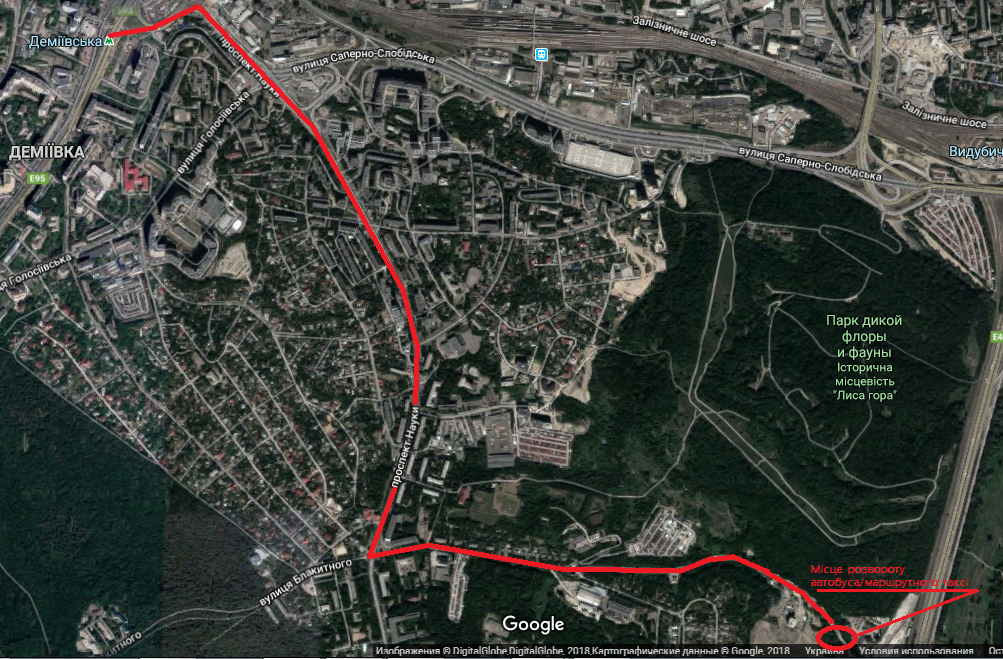 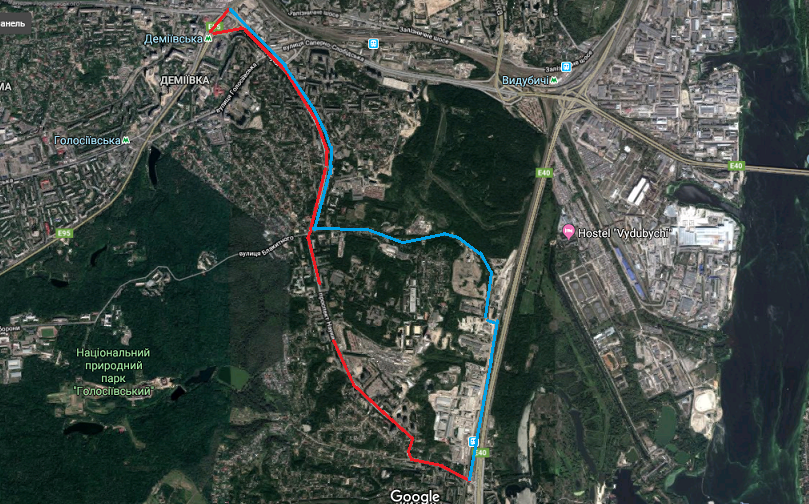 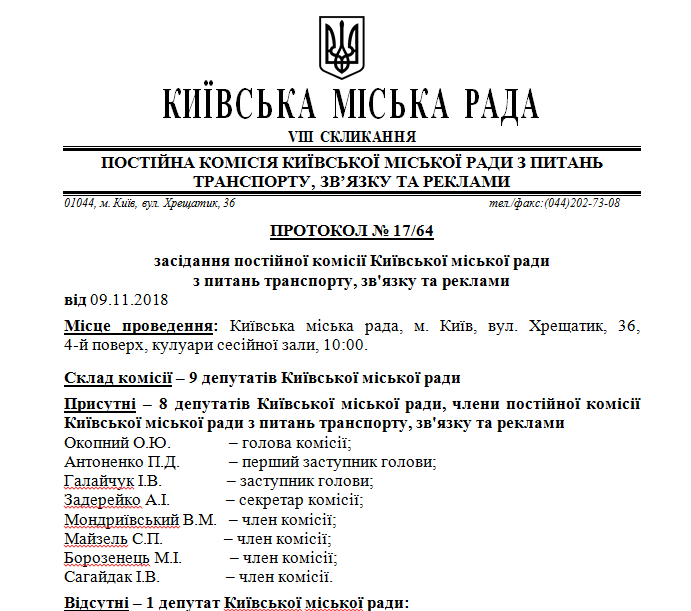 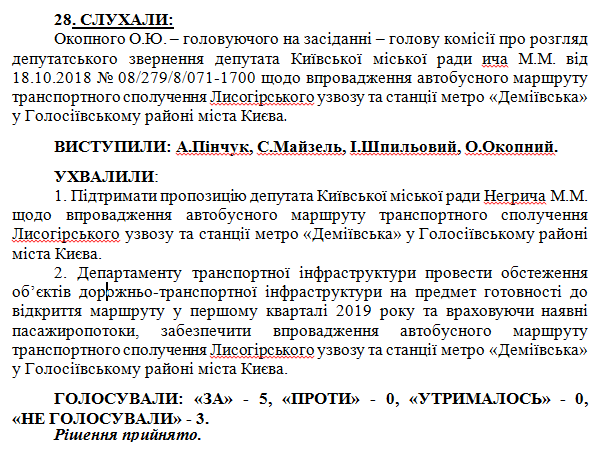 